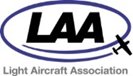 APPLICATION FOR APPROVAL OF AN LAA INSPECTORAPPLICATION FOR APPROVAL OF AN LAA INSPECTORAPPLICATION FOR APPROVAL OF AN LAA INSPECTORAPPLICATION FOR APPROVAL OF AN LAA INSPECTORAPPLICATION FOR APPROVAL OF AN LAA INSPECTORAPPLICATION FOR APPROVAL OF AN LAA INSPECTORAPPLICATION FOR APPROVAL OF AN LAA INSPECTORAPPLICATION FOR APPROVAL OF AN LAA INSPECTORAPPLICATION FOR APPROVAL OF AN LAA INSPECTORAPPLICATION FOR APPROVAL OF AN LAA INSPECTORAPPLICATION FOR APPROVAL OF AN LAA INSPECTORLAA APP/1LAA APP/1APPLICATION FOR APPROVAL OF AN LAA INSPECTORAPPLICATION FOR APPROVAL OF AN LAA INSPECTORAPPLICATION FOR APPROVAL OF AN LAA INSPECTORAPPLICATION FOR APPROVAL OF AN LAA INSPECTORAPPLICATION FOR APPROVAL OF AN LAA INSPECTORAPPLICATION FOR APPROVAL OF AN LAA INSPECTORAPPLICATION FOR APPROVAL OF AN LAA INSPECTORAPPLICATION FOR APPROVAL OF AN LAA INSPECTORAPPLICATION FOR APPROVAL OF AN LAA INSPECTORAPPLICATION FOR APPROVAL OF AN LAA INSPECTORAPPLICATION FOR APPROVAL OF AN LAA INSPECTORRevision 1.1January 2023Revision 1.1January 2023SECTION 1SECTION 1SECTION 1SECTION 1SECTION 1SECTION 1SECTION 1PERSONAL DATAPERSONAL DATAPERSONAL DATAPERSONAL DATAPERSONAL DATAPERSONAL DATAPERSONAL DATAPERSONAL DATAPERSONAL DATAPERSONAL DATAPERSONAL DATAPERSONAL DATAPERSONAL DATATITLETITLETITLETITLETITLETITLETITLENAME (PRINT IN FULL)NAME (PRINT IN FULL)NAME (PRINT IN FULL)NAME (PRINT IN FULL)NAME (PRINT IN FULL)DATE OF BIRTHDATE OF BIRTHDATE OF BIRTHDATE OF BIRTHDATE OF BIRTHDATE OF BIRTHDATE OF BIRTHLAA MEMBERSHIP NO.LAA MEMBERSHIP NO.LAA MEMBERSHIP NO.LAA MEMBERSHIP NO.LAA MEMBERSHIP NO.LAA MEMBERSHIP NO.LAA MEMBERSHIP NO.CONTACT INFORMATIONCONTACT INFORMATIONCONTACT INFORMATIONCONTACT INFORMATIONCONTACT INFORMATIONCONTACT INFORMATIONCONTACT INFORMATIONCONTACT INFORMATIONCONTACT INFORMATIONCONTACT INFORMATIONCONTACT INFORMATIONCONTACT INFORMATIONCONTACT INFORMATIONCONTACT INFORMATIONCONTACT INFORMATIONCONTACT INFORMATIONCONTACT INFORMATIONCONTACT INFORMATIONCONTACT INFORMATIONCONTACT INFORMATIONAre you happy for this to be published on the inspector list section of the LAA website? (Delete as appropriate)Are you happy for this to be published on the inspector list section of the LAA website? (Delete as appropriate)Are you happy for this to be published on the inspector list section of the LAA website? (Delete as appropriate)Are you happy for this to be published on the inspector list section of the LAA website? (Delete as appropriate)Are you happy for this to be published on the inspector list section of the LAA website? (Delete as appropriate)Are you happy for this to be published on the inspector list section of the LAA website? (Delete as appropriate)Are you happy for this to be published on the inspector list section of the LAA website? (Delete as appropriate)Are you happy for this to be published on the inspector list section of the LAA website? (Delete as appropriate)Are you happy for this to be published on the inspector list section of the LAA website? (Delete as appropriate)Are you happy for this to be published on the inspector list section of the LAA website? (Delete as appropriate)Are you happy for this to be published on the inspector list section of the LAA website? (Delete as appropriate)Are you happy for this to be published on the inspector list section of the LAA website? (Delete as appropriate)Are you happy for this to be published on the inspector list section of the LAA website? (Delete as appropriate)Are you happy for this to be published on the inspector list section of the LAA website? (Delete as appropriate)Are you happy for this to be published on the inspector list section of the LAA website? (Delete as appropriate)Are you happy for this to be published on the inspector list section of the LAA website? (Delete as appropriate)Are you happy for this to be published on the inspector list section of the LAA website? (Delete as appropriate)Are you happy for this to be published on the inspector list section of the LAA website? (Delete as appropriate)Are you happy for this to be published on the inspector list section of the LAA website? (Delete as appropriate)Are you happy for this to be published on the inspector list section of the LAA website? (Delete as appropriate)HOME ADDRESS (inc postcode)HOME ADDRESS (inc postcode)HOME ADDRESS (inc postcode)HOME ADDRESS (inc postcode)HOME ADDRESS (inc postcode)HOME ADDRESS (inc postcode)HOME ADDRESS (inc postcode)YES/NOTELEPHONE NUMBERSTELEPHONE NUMBERSTELEPHONE NUMBERSTELEPHONE NUMBERSTELEPHONE NUMBERSTELEPHONE NUMBERSTELEPHONE NUMBERSTELEPHONE NUMBERSTELEPHONE NUMBERSTELEPHONE NUMBERSTELEPHONE NUMBERSTELEPHONE NUMBERSTELEPHONE NUMBERSTELEPHONE NUMBERSTELEPHONE NUMBERSTELEPHONE NUMBERSTELEPHONE NUMBERSTELEPHONE NUMBERSTELEPHONE NUMBERSTELEPHONE NUMBERSHOMEHOMEHOMEHOMEHOMEHOMEHOMEYES/NOWORKWORKWORKWORKWORKWORKWORKYES/NOMOBILEMOBILEMOBILEMOBILEMOBILEMOBILEMOBILEYES/NOEMAILEMAILEMAILEMAILEMAILEMAILEMAILYES/NOPHOTOGRAPHPHOTOGRAPHPHOTOGRAPHPHOTOGRAPHPHOTOGRAPHPHOTOGRAPHPHOTOGRAPHPlease attach a photograph of yourself to the email with this applicationPlease attach a photograph of yourself to the email with this applicationPlease attach a photograph of yourself to the email with this applicationPlease attach a photograph of yourself to the email with this applicationPlease attach a photograph of yourself to the email with this applicationPlease attach a photograph of yourself to the email with this applicationPlease attach a photograph of yourself to the email with this applicationPlease attach a photograph of yourself to the email with this applicationPlease attach a photograph of yourself to the email with this applicationPlease attach a photograph of yourself to the email with this applicationPlease attach a photograph of yourself to the email with this applicationPlease attach a photograph of yourself to the email with this applicationYES/NOSECTION 2SECTION 2SECTION 2SECTION 2SECTION 2SECTION 2SECTION 2CURRENT EMPLOYMENTCURRENT EMPLOYMENTCURRENT EMPLOYMENTCURRENT EMPLOYMENTCURRENT EMPLOYMENTCURRENT EMPLOYMENTCURRENT EMPLOYMENTCURRENT EMPLOYMENTCURRENT EMPLOYMENTCURRENT EMPLOYMENTCURRENT EMPLOYMENTCURRENT EMPLOYMENTCURRENT EMPLOYMENTCURRENT PROFESSIONCURRENT PROFESSIONCURRENT PROFESSIONCURRENT PROFESSIONCURRENT PROFESSIONCURRENT PROFESSIONCURRENT PROFESSIONPOSITION HELDPOSITION HELDPOSITION HELDPOSITION HELDPOSITION HELDPOSITION HELDPOSITION HELDCURRENT EMPLOYER NAMECURRENT EMPLOYER NAMECURRENT EMPLOYER NAMECURRENT EMPLOYER NAMECURRENT EMPLOYER NAMECURRENT EMPLOYER NAMECURRENT EMPLOYER NAMEEMPLOYER ADDRESS(inc postcode)EMPLOYER ADDRESS(inc postcode)EMPLOYER ADDRESS(inc postcode)EMPLOYER ADDRESS(inc postcode)EMPLOYER ADDRESS(inc postcode)EMPLOYER ADDRESS(inc postcode)EMPLOYER ADDRESS(inc postcode)TELEPHONETELEPHONETELEPHONETELEPHONETELEPHONETELEPHONETELEPHONEEMAILEMAILEMAILEMAILEMAILEMAILEMAILSECTION 3SECTION 3SECTION 3SECTION 3SECTION 3SECTION 3SECTION 3QUALIFICATIONS, TRAINING & EXPERIENCEQUALIFICATIONS, TRAINING & EXPERIENCEQUALIFICATIONS, TRAINING & EXPERIENCEQUALIFICATIONS, TRAINING & EXPERIENCEQUALIFICATIONS, TRAINING & EXPERIENCEQUALIFICATIONS, TRAINING & EXPERIENCEQUALIFICATIONS, TRAINING & EXPERIENCEQUALIFICATIONS, TRAINING & EXPERIENCEQUALIFICATIONS, TRAINING & EXPERIENCEQUALIFICATIONS, TRAINING & EXPERIENCEQUALIFICATIONS, TRAINING & EXPERIENCEQUALIFICATIONS, TRAINING & EXPERIENCEQUALIFICATIONS, TRAINING & EXPERIENCEBASIC TRAINING (VOCATIONAL TRAINING, FURTHER EDUCATION, DEGREE ETC)BASIC TRAINING (VOCATIONAL TRAINING, FURTHER EDUCATION, DEGREE ETC)BASIC TRAINING (VOCATIONAL TRAINING, FURTHER EDUCATION, DEGREE ETC)BASIC TRAINING (VOCATIONAL TRAINING, FURTHER EDUCATION, DEGREE ETC)BASIC TRAINING (VOCATIONAL TRAINING, FURTHER EDUCATION, DEGREE ETC)BASIC TRAINING (VOCATIONAL TRAINING, FURTHER EDUCATION, DEGREE ETC)BASIC TRAINING (VOCATIONAL TRAINING, FURTHER EDUCATION, DEGREE ETC)CAA ENGINEERING LICENCES HELD (PLEASE INCLUDE COPIES)CAA ENGINEERING LICENCES HELD (PLEASE INCLUDE COPIES)CAA ENGINEERING LICENCES HELD (PLEASE INCLUDE COPIES)CAA ENGINEERING LICENCES HELD (PLEASE INCLUDE COPIES)CAA ENGINEERING LICENCES HELD (PLEASE INCLUDE COPIES)CAA ENGINEERING LICENCES HELD (PLEASE INCLUDE COPIES)CAA ENGINEERING LICENCES HELD (PLEASE INCLUDE COPIES)OTHER QUALIFICATIONS HELD TO SUPPORT THIS APPLICATION (e.g. BGA, BMAA, RAF) (PLEASE INCLUDE COPIES)OTHER QUALIFICATIONS HELD TO SUPPORT THIS APPLICATION (e.g. BGA, BMAA, RAF) (PLEASE INCLUDE COPIES)OTHER QUALIFICATIONS HELD TO SUPPORT THIS APPLICATION (e.g. BGA, BMAA, RAF) (PLEASE INCLUDE COPIES)OTHER QUALIFICATIONS HELD TO SUPPORT THIS APPLICATION (e.g. BGA, BMAA, RAF) (PLEASE INCLUDE COPIES)OTHER QUALIFICATIONS HELD TO SUPPORT THIS APPLICATION (e.g. BGA, BMAA, RAF) (PLEASE INCLUDE COPIES)OTHER QUALIFICATIONS HELD TO SUPPORT THIS APPLICATION (e.g. BGA, BMAA, RAF) (PLEASE INCLUDE COPIES)OTHER QUALIFICATIONS HELD TO SUPPORT THIS APPLICATION (e.g. BGA, BMAA, RAF) (PLEASE INCLUDE COPIES)COURSES ATTENDED (inc date) (PLEASE INCLUDE COPIES)COURSES ATTENDED (inc date) (PLEASE INCLUDE COPIES)COURSES ATTENDED (inc date) (PLEASE INCLUDE COPIES)COURSES ATTENDED (inc date) (PLEASE INCLUDE COPIES)COURSES ATTENDED (inc date) (PLEASE INCLUDE COPIES)COURSES ATTENDED (inc date) (PLEASE INCLUDE COPIES)COURSES ATTENDED (inc date) (PLEASE INCLUDE COPIES)SECTION 4SECTION 4SECTION 4SECTION 4SECTION 4SECTION 4SECTION 4EXPERIENCE ON AIRCRAFT TYPES (PERSONAL EXPERIENCE RECORD)EXPERIENCE ON AIRCRAFT TYPES (PERSONAL EXPERIENCE RECORD)EXPERIENCE ON AIRCRAFT TYPES (PERSONAL EXPERIENCE RECORD)EXPERIENCE ON AIRCRAFT TYPES (PERSONAL EXPERIENCE RECORD)EXPERIENCE ON AIRCRAFT TYPES (PERSONAL EXPERIENCE RECORD)EXPERIENCE ON AIRCRAFT TYPES (PERSONAL EXPERIENCE RECORD)EXPERIENCE ON AIRCRAFT TYPES (PERSONAL EXPERIENCE RECORD)EXPERIENCE ON AIRCRAFT TYPES (PERSONAL EXPERIENCE RECORD)EXPERIENCE ON AIRCRAFT TYPES (PERSONAL EXPERIENCE RECORD)EXPERIENCE ON AIRCRAFT TYPES (PERSONAL EXPERIENCE RECORD)EXPERIENCE ON AIRCRAFT TYPES (PERSONAL EXPERIENCE RECORD)EXPERIENCE ON AIRCRAFT TYPES (PERSONAL EXPERIENCE RECORD)EXPERIENCE ON AIRCRAFT TYPES (PERSONAL EXPERIENCE RECORD)Under the headings which are appropriate for the type of approval being sought, please describe in detail your relevant experience (add rows as required). State whether the aircraft operates under an LAA Permit to Fly or is a certified aircraft. Under the headings which are appropriate for the type of approval being sought, please describe in detail your relevant experience (add rows as required). State whether the aircraft operates under an LAA Permit to Fly or is a certified aircraft. Under the headings which are appropriate for the type of approval being sought, please describe in detail your relevant experience (add rows as required). State whether the aircraft operates under an LAA Permit to Fly or is a certified aircraft. Under the headings which are appropriate for the type of approval being sought, please describe in detail your relevant experience (add rows as required). State whether the aircraft operates under an LAA Permit to Fly or is a certified aircraft. Under the headings which are appropriate for the type of approval being sought, please describe in detail your relevant experience (add rows as required). State whether the aircraft operates under an LAA Permit to Fly or is a certified aircraft. Under the headings which are appropriate for the type of approval being sought, please describe in detail your relevant experience (add rows as required). State whether the aircraft operates under an LAA Permit to Fly or is a certified aircraft. Under the headings which are appropriate for the type of approval being sought, please describe in detail your relevant experience (add rows as required). State whether the aircraft operates under an LAA Permit to Fly or is a certified aircraft. Under the headings which are appropriate for the type of approval being sought, please describe in detail your relevant experience (add rows as required). State whether the aircraft operates under an LAA Permit to Fly or is a certified aircraft. Under the headings which are appropriate for the type of approval being sought, please describe in detail your relevant experience (add rows as required). State whether the aircraft operates under an LAA Permit to Fly or is a certified aircraft. Under the headings which are appropriate for the type of approval being sought, please describe in detail your relevant experience (add rows as required). State whether the aircraft operates under an LAA Permit to Fly or is a certified aircraft. Under the headings which are appropriate for the type of approval being sought, please describe in detail your relevant experience (add rows as required). State whether the aircraft operates under an LAA Permit to Fly or is a certified aircraft. Under the headings which are appropriate for the type of approval being sought, please describe in detail your relevant experience (add rows as required). State whether the aircraft operates under an LAA Permit to Fly or is a certified aircraft. Under the headings which are appropriate for the type of approval being sought, please describe in detail your relevant experience (add rows as required). State whether the aircraft operates under an LAA Permit to Fly or is a certified aircraft. Under the headings which are appropriate for the type of approval being sought, please describe in detail your relevant experience (add rows as required). State whether the aircraft operates under an LAA Permit to Fly or is a certified aircraft. Under the headings which are appropriate for the type of approval being sought, please describe in detail your relevant experience (add rows as required). State whether the aircraft operates under an LAA Permit to Fly or is a certified aircraft. Under the headings which are appropriate for the type of approval being sought, please describe in detail your relevant experience (add rows as required). State whether the aircraft operates under an LAA Permit to Fly or is a certified aircraft. Under the headings which are appropriate for the type of approval being sought, please describe in detail your relevant experience (add rows as required). State whether the aircraft operates under an LAA Permit to Fly or is a certified aircraft. Under the headings which are appropriate for the type of approval being sought, please describe in detail your relevant experience (add rows as required). State whether the aircraft operates under an LAA Permit to Fly or is a certified aircraft. Under the headings which are appropriate for the type of approval being sought, please describe in detail your relevant experience (add rows as required). State whether the aircraft operates under an LAA Permit to Fly or is a certified aircraft. Under the headings which are appropriate for the type of approval being sought, please describe in detail your relevant experience (add rows as required). State whether the aircraft operates under an LAA Permit to Fly or is a certified aircraft. WOODEN AIRFRAMESWOODEN AIRFRAMESWOODEN AIRFRAMESWOODEN AIRFRAMESWOODEN AIRFRAMESWOODEN AIRFRAMESWOODEN AIRFRAMESWOODEN AIRFRAMESWOODEN AIRFRAMESWOODEN AIRFRAMESWOODEN AIRFRAMESWOODEN AIRFRAMESWOODEN AIRFRAMESWOODEN AIRFRAMESWOODEN AIRFRAMESWOODEN AIRFRAMESWOODEN AIRFRAMESWOODEN AIRFRAMESWOODEN AIRFRAMESWOODEN AIRFRAMESDATEDATEDATEDATEAIRCRAFT REGISTRATIONAIRCRAFT REGISTRATIONAIRCRAFT REGISTRATIONAIRCRAFT REGISTRATIONAIRCRAFT REGISTRATIONTYPE & WORK DETAILSTYPE & WORK DETAILSTYPE & WORK DETAILSTYPE & WORK DETAILSTYPE & WORK DETAILSTYPE & WORK DETAILSTYPE & WORK DETAILSWORK RELEASED BYWORK RELEASED BYWORK RELEASED BYWORK RELEASED BYExample:27/10/2022Example:27/10/2022Example:27/10/2022Example:27/10/2022G-ABCD(LAA Permit to Fly)G-ABCD(LAA Permit to Fly)G-ABCD(LAA Permit to Fly)G-ABCD(LAA Permit to Fly)G-ABCD(LAA Permit to Fly)Gardan Minicab. Annual inspection, mainwheels serviced, rudder removed and refitted.Gardan Minicab. Annual inspection, mainwheels serviced, rudder removed and refitted.Gardan Minicab. Annual inspection, mainwheels serviced, rudder removed and refitted.Gardan Minicab. Annual inspection, mainwheels serviced, rudder removed and refitted.Gardan Minicab. Annual inspection, mainwheels serviced, rudder removed and refitted.Gardan Minicab. Annual inspection, mainwheels serviced, rudder removed and refitted.Gardan Minicab. Annual inspection, mainwheels serviced, rudder removed and refitted.J A Bloggs(LAA Insp 012)J A Bloggs(LAA Insp 012)J A Bloggs(LAA Insp 012)J A Bloggs(LAA Insp 012)METAL AIRFRAMESMETAL AIRFRAMESMETAL AIRFRAMESMETAL AIRFRAMESMETAL AIRFRAMESMETAL AIRFRAMESMETAL AIRFRAMESMETAL AIRFRAMESMETAL AIRFRAMESMETAL AIRFRAMESMETAL AIRFRAMESMETAL AIRFRAMESMETAL AIRFRAMESMETAL AIRFRAMESMETAL AIRFRAMESMETAL AIRFRAMESMETAL AIRFRAMESMETAL AIRFRAMESMETAL AIRFRAMESMETAL AIRFRAMESDATEDATEDATEDATEAIRCRAFT REGISTRATIONAIRCRAFT REGISTRATIONAIRCRAFT REGISTRATIONAIRCRAFT REGISTRATIONAIRCRAFT REGISTRATIONTYPE & WORK DETAILSTYPE & WORK DETAILSTYPE & WORK DETAILSTYPE & WORK DETAILSTYPE & WORK DETAILSTYPE & WORK DETAILSTYPE & WORK DETAILSWORK RELEASED BYWORK RELEASED BYWORK RELEASED BYWORK RELEASED BYCOMPOSITE AIRFRAMESCOMPOSITE AIRFRAMESCOMPOSITE AIRFRAMESCOMPOSITE AIRFRAMESCOMPOSITE AIRFRAMESCOMPOSITE AIRFRAMESCOMPOSITE AIRFRAMESCOMPOSITE AIRFRAMESCOMPOSITE AIRFRAMESCOMPOSITE AIRFRAMESCOMPOSITE AIRFRAMESCOMPOSITE AIRFRAMESCOMPOSITE AIRFRAMESCOMPOSITE AIRFRAMESCOMPOSITE AIRFRAMESCOMPOSITE AIRFRAMESCOMPOSITE AIRFRAMESCOMPOSITE AIRFRAMESCOMPOSITE AIRFRAMESCOMPOSITE AIRFRAMESDATEDATEDATEDATEAIRCRAFT REGISTRATIONAIRCRAFT REGISTRATIONAIRCRAFT REGISTRATIONAIRCRAFT REGISTRATIONAIRCRAFT REGISTRATIONTYPE & WORK DETAILSTYPE & WORK DETAILSTYPE & WORK DETAILSTYPE & WORK DETAILSTYPE & WORK DETAILSTYPE & WORK DETAILSTYPE & WORK DETAILSWORK RELEASED BYWORK RELEASED BYWORK RELEASED BYWORK RELEASED BYENGINESENGINESENGINESENGINESENGINESENGINESENGINESENGINESENGINESENGINESENGINESENGINESENGINESENGINESENGINESENGINESENGINESENGINESENGINESENGINESDATEDATEDATEDATEAIRCRAFT REGISTRATIONAIRCRAFT REGISTRATIONAIRCRAFT REGISTRATIONAIRCRAFT REGISTRATIONAIRCRAFT REGISTRATIONTYPE & WORK DETAILSTYPE & WORK DETAILSTYPE & WORK DETAILSTYPE & WORK DETAILSTYPE & WORK DETAILSTYPE & WORK DETAILSTYPE & WORK DETAILSWORK RELEASED BYWORK RELEASED BYWORK RELEASED BYWORK RELEASED BYOTHER RELEVANT EXPERIENCEOTHER RELEVANT EXPERIENCEOTHER RELEVANT EXPERIENCEOTHER RELEVANT EXPERIENCEOTHER RELEVANT EXPERIENCEOTHER RELEVANT EXPERIENCEOTHER RELEVANT EXPERIENCEOTHER RELEVANT EXPERIENCEOTHER RELEVANT EXPERIENCEOTHER RELEVANT EXPERIENCEOTHER RELEVANT EXPERIENCEOTHER RELEVANT EXPERIENCEOTHER RELEVANT EXPERIENCEOTHER RELEVANT EXPERIENCEOTHER RELEVANT EXPERIENCEOTHER RELEVANT EXPERIENCEOTHER RELEVANT EXPERIENCEOTHER RELEVANT EXPERIENCEOTHER RELEVANT EXPERIENCEOTHER RELEVANT EXPERIENCEDATEDATEDATEDATEAIRCRAFT REGISTRATIONAIRCRAFT REGISTRATIONAIRCRAFT REGISTRATIONAIRCRAFT REGISTRATIONAIRCRAFT REGISTRATIONTYPE & WORK DETAILSTYPE & WORK DETAILSTYPE & WORK DETAILSTYPE & WORK DETAILSTYPE & WORK DETAILSTYPE & WORK DETAILSTYPE & WORK DETAILSWORK RELEASED BYWORK RELEASED BYWORK RELEASED BYWORK RELEASED BYSECTION 5SECTION 5SECTION 5SECTION 5SECTION 5SECTION 5SECTION 5APPROVALS SOUGHTAPPROVALS SOUGHTAPPROVALS SOUGHTAPPROVALS SOUGHTAPPROVALS SOUGHTAPPROVALS SOUGHTAPPROVALS SOUGHTAPPROVALS SOUGHTAPPROVALS SOUGHTAPPROVALS SOUGHTAPPROVALS SOUGHTAPPROVALS SOUGHTAPPROVALS SOUGHTIndicate using the boxes below the type and scope of approval being sought. Rows 1 and 15 need only been filled in when applying for approval restricted to individual type(s).Indicate using the boxes below the type and scope of approval being sought. Rows 1 and 15 need only been filled in when applying for approval restricted to individual type(s).Indicate using the boxes below the type and scope of approval being sought. Rows 1 and 15 need only been filled in when applying for approval restricted to individual type(s).Indicate using the boxes below the type and scope of approval being sought. Rows 1 and 15 need only been filled in when applying for approval restricted to individual type(s).Indicate using the boxes below the type and scope of approval being sought. Rows 1 and 15 need only been filled in when applying for approval restricted to individual type(s).Indicate using the boxes below the type and scope of approval being sought. Rows 1 and 15 need only been filled in when applying for approval restricted to individual type(s).Indicate using the boxes below the type and scope of approval being sought. Rows 1 and 15 need only been filled in when applying for approval restricted to individual type(s).Indicate using the boxes below the type and scope of approval being sought. Rows 1 and 15 need only been filled in when applying for approval restricted to individual type(s).Indicate using the boxes below the type and scope of approval being sought. Rows 1 and 15 need only been filled in when applying for approval restricted to individual type(s).Indicate using the boxes below the type and scope of approval being sought. Rows 1 and 15 need only been filled in when applying for approval restricted to individual type(s).Indicate using the boxes below the type and scope of approval being sought. Rows 1 and 15 need only been filled in when applying for approval restricted to individual type(s).Indicate using the boxes below the type and scope of approval being sought. Rows 1 and 15 need only been filled in when applying for approval restricted to individual type(s).Indicate using the boxes below the type and scope of approval being sought. Rows 1 and 15 need only been filled in when applying for approval restricted to individual type(s).Indicate using the boxes below the type and scope of approval being sought. Rows 1 and 15 need only been filled in when applying for approval restricted to individual type(s).Indicate using the boxes below the type and scope of approval being sought. Rows 1 and 15 need only been filled in when applying for approval restricted to individual type(s).Indicate using the boxes below the type and scope of approval being sought. Rows 1 and 15 need only been filled in when applying for approval restricted to individual type(s).Indicate using the boxes below the type and scope of approval being sought. Rows 1 and 15 need only been filled in when applying for approval restricted to individual type(s).Indicate using the boxes below the type and scope of approval being sought. Rows 1 and 15 need only been filled in when applying for approval restricted to individual type(s).Indicate using the boxes below the type and scope of approval being sought. Rows 1 and 15 need only been filled in when applying for approval restricted to individual type(s).Indicate using the boxes below the type and scope of approval being sought. Rows 1 and 15 need only been filled in when applying for approval restricted to individual type(s).PERMIT REVALIDATION AND MAINTENANCE INSPECTIONSPERMIT REVALIDATION AND MAINTENANCE INSPECTIONSPERMIT REVALIDATION AND MAINTENANCE INSPECTIONSPERMIT REVALIDATION AND MAINTENANCE INSPECTIONSPERMIT REVALIDATION AND MAINTENANCE INSPECTIONSPERMIT REVALIDATION AND MAINTENANCE INSPECTIONSPERMIT REVALIDATION AND MAINTENANCE INSPECTIONSPERMIT REVALIDATION AND MAINTENANCE INSPECTIONS1SPECIFIC AIRCRAFT TYPE (STATE WHICH)SPECIFIC AIRCRAFT TYPE (STATE WHICH)SPECIFIC AIRCRAFT TYPE (STATE WHICH)SPECIFIC AIRCRAFT TYPE (STATE WHICH)SPECIFIC AIRCRAFT TYPE (STATE WHICH)SPECIFIC AIRCRAFT TYPE (STATE WHICH)SPECIFIC AIRCRAFT TYPE (STATE WHICH)SPECIFIC AIRCRAFT TYPE (STATE WHICH)SPECIFIC AIRCRAFT TYPE (STATE WHICH)SPECIFIC AIRCRAFT TYPE (STATE WHICH)SPECIFIC AIRCRAFT TYPE (STATE WHICH)2ALL FIXED-WING AIRFRAMES (A-A)ALL FIXED-WING AIRFRAMES (A-A)ALL FIXED-WING AIRFRAMES (A-A)ALL FIXED-WING AIRFRAMES (A-A)ALL FIXED-WING AIRFRAMES (A-A)ALL FIXED-WING AIRFRAMES (A-A)ALL FIXED-WING AIRFRAMES (A-A)ALL FIXED-WING AIRFRAMES (A-A)ALL FIXED-WING AIRFRAMES (A-A)ALL FIXED-WING AIRFRAMES (A-A)ALL FIXED-WING AIRFRAMES (A-A)3FIXED-WING AIRFRAMES – SIMPLE COMPOSITE (AC1)FIXED-WING AIRFRAMES – SIMPLE COMPOSITE (AC1)FIXED-WING AIRFRAMES – SIMPLE COMPOSITE (AC1)FIXED-WING AIRFRAMES – SIMPLE COMPOSITE (AC1)FIXED-WING AIRFRAMES – SIMPLE COMPOSITE (AC1)FIXED-WING AIRFRAMES – SIMPLE COMPOSITE (AC1)FIXED-WING AIRFRAMES – SIMPLE COMPOSITE (AC1)FIXED-WING AIRFRAMES – SIMPLE COMPOSITE (AC1)FIXED-WING AIRFRAMES – SIMPLE COMPOSITE (AC1)FIXED-WING AIRFRAMES – SIMPLE COMPOSITE (AC1)FIXED-WING AIRFRAMES – SIMPLE COMPOSITE (AC1)4FIXED-WING AIRFRAMES – ALL COMPOSITE (AC2)FIXED-WING AIRFRAMES – ALL COMPOSITE (AC2)FIXED-WING AIRFRAMES – ALL COMPOSITE (AC2)FIXED-WING AIRFRAMES – ALL COMPOSITE (AC2)FIXED-WING AIRFRAMES – ALL COMPOSITE (AC2)FIXED-WING AIRFRAMES – ALL COMPOSITE (AC2)FIXED-WING AIRFRAMES – ALL COMPOSITE (AC2)FIXED-WING AIRFRAMES – ALL COMPOSITE (AC2)FIXED-WING AIRFRAMES – ALL COMPOSITE (AC2)FIXED-WING AIRFRAMES – ALL COMPOSITE (AC2)FIXED-WING AIRFRAMES – ALL COMPOSITE (AC2)5FIXED-WING AIRFRAMES – METAL (A-M)FIXED-WING AIRFRAMES – METAL (A-M)FIXED-WING AIRFRAMES – METAL (A-M)FIXED-WING AIRFRAMES – METAL (A-M)FIXED-WING AIRFRAMES – METAL (A-M)FIXED-WING AIRFRAMES – METAL (A-M)FIXED-WING AIRFRAMES – METAL (A-M)FIXED-WING AIRFRAMES – METAL (A-M)FIXED-WING AIRFRAMES – METAL (A-M)FIXED-WING AIRFRAMES – METAL (A-M)FIXED-WING AIRFRAMES – METAL (A-M)6FIXED-WING AIRFRAMES – WOOD (A-W)FIXED-WING AIRFRAMES – WOOD (A-W)FIXED-WING AIRFRAMES – WOOD (A-W)FIXED-WING AIRFRAMES – WOOD (A-W)FIXED-WING AIRFRAMES – WOOD (A-W)FIXED-WING AIRFRAMES – WOOD (A-W)FIXED-WING AIRFRAMES – WOOD (A-W)FIXED-WING AIRFRAMES – WOOD (A-W)FIXED-WING AIRFRAMES – WOOD (A-W)FIXED-WING AIRFRAMES – WOOD (A-W)FIXED-WING AIRFRAMES – WOOD (A-W)7FACTORY-BUILT GYROPLANES (FBG)FACTORY-BUILT GYROPLANES (FBG)FACTORY-BUILT GYROPLANES (FBG)FACTORY-BUILT GYROPLANES (FBG)FACTORY-BUILT GYROPLANES (FBG)FACTORY-BUILT GYROPLANES (FBG)FACTORY-BUILT GYROPLANES (FBG)FACTORY-BUILT GYROPLANES (FBG)FACTORY-BUILT GYROPLANES (FBG)FACTORY-BUILT GYROPLANES (FBG)FACTORY-BUILT GYROPLANES (FBG)8FACTORY-BUILT MICROLIGHTS (FBM)FACTORY-BUILT MICROLIGHTS (FBM)FACTORY-BUILT MICROLIGHTS (FBM)FACTORY-BUILT MICROLIGHTS (FBM)FACTORY-BUILT MICROLIGHTS (FBM)FACTORY-BUILT MICROLIGHTS (FBM)FACTORY-BUILT MICROLIGHTS (FBM)FACTORY-BUILT MICROLIGHTS (FBM)FACTORY-BUILT MICROLIGHTS (FBM)FACTORY-BUILT MICROLIGHTS (FBM)FACTORY-BUILT MICROLIGHTS (FBM)9GYROPLANES & THEIR ENGINES (G)GYROPLANES & THEIR ENGINES (G)GYROPLANES & THEIR ENGINES (G)GYROPLANES & THEIR ENGINES (G)GYROPLANES & THEIR ENGINES (G)GYROPLANES & THEIR ENGINES (G)GYROPLANES & THEIR ENGINES (G)GYROPLANES & THEIR ENGINES (G)GYROPLANES & THEIR ENGINES (G)GYROPLANES & THEIR ENGINES (G)GYROPLANES & THEIR ENGINES (G)10KIT AIRCRAFT & THEIR ENGINES (K)KIT AIRCRAFT & THEIR ENGINES (K)KIT AIRCRAFT & THEIR ENGINES (K)KIT AIRCRAFT & THEIR ENGINES (K)KIT AIRCRAFT & THEIR ENGINES (K)KIT AIRCRAFT & THEIR ENGINES (K)KIT AIRCRAFT & THEIR ENGINES (K)KIT AIRCRAFT & THEIR ENGINES (K)KIT AIRCRAFT & THEIR ENGINES (K)KIT AIRCRAFT & THEIR ENGINES (K)KIT AIRCRAFT & THEIR ENGINES (K)11MICROLIGHT AIRCRAFT & THEIR ENGINES (M)MICROLIGHT AIRCRAFT & THEIR ENGINES (M)MICROLIGHT AIRCRAFT & THEIR ENGINES (M)MICROLIGHT AIRCRAFT & THEIR ENGINES (M)MICROLIGHT AIRCRAFT & THEIR ENGINES (M)MICROLIGHT AIRCRAFT & THEIR ENGINES (M)MICROLIGHT AIRCRAFT & THEIR ENGINES (M)MICROLIGHT AIRCRAFT & THEIR ENGINES (M)MICROLIGHT AIRCRAFT & THEIR ENGINES (M)MICROLIGHT AIRCRAFT & THEIR ENGINES (M)MICROLIGHT AIRCRAFT & THEIR ENGINES (M)12VINTAGE AIRCRAFT & THEIR ENGINES (V)VINTAGE AIRCRAFT & THEIR ENGINES (V)VINTAGE AIRCRAFT & THEIR ENGINES (V)VINTAGE AIRCRAFT & THEIR ENGINES (V)VINTAGE AIRCRAFT & THEIR ENGINES (V)VINTAGE AIRCRAFT & THEIR ENGINES (V)VINTAGE AIRCRAFT & THEIR ENGINES (V)VINTAGE AIRCRAFT & THEIR ENGINES (V)VINTAGE AIRCRAFT & THEIR ENGINES (V)VINTAGE AIRCRAFT & THEIR ENGINES (V)VINTAGE AIRCRAFT & THEIR ENGINES (V)13FOUR-SEAT AIRCRAFT(4SA)FOUR-SEAT AIRCRAFT(4SA)FOUR-SEAT AIRCRAFT(4SA)FOUR-SEAT AIRCRAFT(4SA)FOUR-SEAT AIRCRAFT(4SA)FOUR-SEAT AIRCRAFT(4SA)FOUR-SEAT AIRCRAFT(4SA)FOUR-SEAT AIRCRAFT(4SA)FOUR-SEAT AIRCRAFT(4SA)FOUR-SEAT AIRCRAFT(4SA)FOUR-SEAT AIRCRAFT(4SA)14NIGHT/IFRNIGHT/IFRNIGHT/IFRNIGHT/IFRNIGHT/IFRNIGHT/IFRNIGHT/IFRNIGHT/IFRNIGHT/IFRNIGHT/IFRNIGHT/IFR15ENGINE BY TYPE (STATE WHICH)ENGINE BY TYPE (STATE WHICH)ENGINE BY TYPE (STATE WHICH)ENGINE BY TYPE (STATE WHICH)ENGINE BY TYPE (STATE WHICH)ENGINE BY TYPE (STATE WHICH)ENGINE BY TYPE (STATE WHICH)ENGINE BY TYPE (STATE WHICH)ENGINE BY TYPE (STATE WHICH)ENGINE BY TYPE (STATE WHICH)ENGINE BY TYPE (STATE WHICH)16ALL ENGINES IN FIXED-WING AIRCRAFT (E)ALL ENGINES IN FIXED-WING AIRCRAFT (E)ALL ENGINES IN FIXED-WING AIRCRAFT (E)ALL ENGINES IN FIXED-WING AIRCRAFT (E)ALL ENGINES IN FIXED-WING AIRCRAFT (E)ALL ENGINES IN FIXED-WING AIRCRAFT (E)ALL ENGINES IN FIXED-WING AIRCRAFT (E)ALL ENGINES IN FIXED-WING AIRCRAFT (E)ALL ENGINES IN FIXED-WING AIRCRAFT (E)ALL ENGINES IN FIXED-WING AIRCRAFT (E)ALL ENGINES IN FIXED-WING AIRCRAFT (E)17DHC-1 CHIPMUNK (NOTE 9)DHC-1 CHIPMUNK (NOTE 9)DHC-1 CHIPMUNK (NOTE 9)DHC-1 CHIPMUNK (NOTE 9)DHC-1 CHIPMUNK (NOTE 9)DHC-1 CHIPMUNK (NOTE 9)DHC-1 CHIPMUNK (NOTE 9)DHC-1 CHIPMUNK (NOTE 9)DHC-1 CHIPMUNK (NOTE 9)DHC-1 CHIPMUNK (NOTE 9)DHC-1 CHIPMUNK (NOTE 9)18DH84 DRAGON (NOTE 9)DH84 DRAGON (NOTE 9)DH84 DRAGON (NOTE 9)DH84 DRAGON (NOTE 9)DH84 DRAGON (NOTE 9)DH84 DRAGON (NOTE 9)DH84 DRAGON (NOTE 9)DH84 DRAGON (NOTE 9)DH84 DRAGON (NOTE 9)DH84 DRAGON (NOTE 9)DH84 DRAGON (NOTE 9)19EDGE 540 (NOTE 9)EDGE 540 (NOTE 9)EDGE 540 (NOTE 9)EDGE 540 (NOTE 9)EDGE 540 (NOTE 9)EDGE 540 (NOTE 9)EDGE 540 (NOTE 9)EDGE 540 (NOTE 9)EDGE 540 (NOTE 9)EDGE 540 (NOTE 9)EDGE 540 (NOTE 9)20MILES GEMINI (NOTE 9)MILES GEMINI (NOTE 9)MILES GEMINI (NOTE 9)MILES GEMINI (NOTE 9)MILES GEMINI (NOTE 9)MILES GEMINI (NOTE 9)MILES GEMINI (NOTE 9)MILES GEMINI (NOTE 9)MILES GEMINI (NOTE 9)MILES GEMINI (NOTE 9)MILES GEMINI (NOTE 9)21NANCHANG CJ-6 (NOTE 9)NANCHANG CJ-6 (NOTE 9)NANCHANG CJ-6 (NOTE 9)NANCHANG CJ-6 (NOTE 9)NANCHANG CJ-6 (NOTE 9)NANCHANG CJ-6 (NOTE 9)NANCHANG CJ-6 (NOTE 9)NANCHANG CJ-6 (NOTE 9)NANCHANG CJ-6 (NOTE 9)NANCHANG CJ-6 (NOTE 9)NANCHANG CJ-6 (NOTE 9)22P-2 KRAGUJ (NOTE 9)P-2 KRAGUJ (NOTE 9)P-2 KRAGUJ (NOTE 9)P-2 KRAGUJ (NOTE 9)P-2 KRAGUJ (NOTE 9)P-2 KRAGUJ (NOTE 9)P-2 KRAGUJ (NOTE 9)P-2 KRAGUJ (NOTE 9)P-2 KRAGUJ (NOTE 9)P-2 KRAGUJ (NOTE 9)P-2 KRAGUJ (NOTE 9)23PILATUS P3-03 (NOTE 9)PILATUS P3-03 (NOTE 9)PILATUS P3-03 (NOTE 9)PILATUS P3-03 (NOTE 9)PILATUS P3-03 (NOTE 9)PILATUS P3-03 (NOTE 9)PILATUS P3-03 (NOTE 9)PILATUS P3-03 (NOTE 9)PILATUS P3-03 (NOTE 9)PILATUS P3-03 (NOTE 9)PILATUS P3-03 (NOTE 9)24SAAB SAFIR 91 SERIES (NOTE 9)SAAB SAFIR 91 SERIES (NOTE 9)SAAB SAFIR 91 SERIES (NOTE 9)SAAB SAFIR 91 SERIES (NOTE 9)SAAB SAFIR 91 SERIES (NOTE 9)SAAB SAFIR 91 SERIES (NOTE 9)SAAB SAFIR 91 SERIES (NOTE 9)SAAB SAFIR 91 SERIES (NOTE 9)SAAB SAFIR 91 SERIES (NOTE 9)SAAB SAFIR 91 SERIES (NOTE 9)SAAB SAFIR 91 SERIES (NOTE 9)25SCOTTISH AVIATION BULLDOG (NOTE 9)SCOTTISH AVIATION BULLDOG (NOTE 9)SCOTTISH AVIATION BULLDOG (NOTE 9)SCOTTISH AVIATION BULLDOG (NOTE 9)SCOTTISH AVIATION BULLDOG (NOTE 9)SCOTTISH AVIATION BULLDOG (NOTE 9)SCOTTISH AVIATION BULLDOG (NOTE 9)SCOTTISH AVIATION BULLDOG (NOTE 9)SCOTTISH AVIATION BULLDOG (NOTE 9)SCOTTISH AVIATION BULLDOG (NOTE 9)SCOTTISH AVIATION BULLDOG (NOTE 9)26YAK-18A (NOTE 9)YAK-18A (NOTE 9)YAK-18A (NOTE 9)YAK-18A (NOTE 9)YAK-18A (NOTE 9)YAK-18A (NOTE 9)YAK-18A (NOTE 9)YAK-18A (NOTE 9)YAK-18A (NOTE 9)YAK-18A (NOTE 9)YAK-18A (NOTE 9)27YAK-50 (NOTE 9)YAK-50 (NOTE 9)YAK-50 (NOTE 9)YAK-50 (NOTE 9)YAK-50 (NOTE 9)YAK-50 (NOTE 9)YAK-50 (NOTE 9)YAK-50 (NOTE 9)YAK-50 (NOTE 9)YAK-50 (NOTE 9)YAK-50 (NOTE 9)28YAK-52 (NOTE 9)YAK-52 (NOTE 9)YAK-52 (NOTE 9)YAK-52 (NOTE 9)YAK-52 (NOTE 9)YAK-52 (NOTE 9)YAK-52 (NOTE 9)YAK-52 (NOTE 9)YAK-52 (NOTE 9)YAK-52 (NOTE 9)YAK-52 (NOTE 9)29YAK-55 (NOTE 9)YAK-55 (NOTE 9)YAK-55 (NOTE 9)YAK-55 (NOTE 9)YAK-55 (NOTE 9)YAK-55 (NOTE 9)YAK-55 (NOTE 9)YAK-55 (NOTE 9)YAK-55 (NOTE 9)YAK-55 (NOTE 9)YAK-55 (NOTE 9)SECTION 6SECTION 6SECTION 6SECTION 6SECTION 6SECTION 6ADDITIONAL QUESTIONSADDITIONAL QUESTIONSADDITIONAL QUESTIONSADDITIONAL QUESTIONSADDITIONAL QUESTIONSADDITIONAL QUESTIONSADDITIONAL QUESTIONSADDITIONAL QUESTIONSADDITIONAL QUESTIONSADDITIONAL QUESTIONSADDITIONAL QUESTIONSADDITIONAL QUESTIONSADDITIONAL QUESTIONSADDITIONAL QUESTIONSWHAT ARE YOUR REASONS FOR MAKING THIS APPLICATION?WHAT ARE YOUR REASONS FOR MAKING THIS APPLICATION?WHAT ARE YOUR REASONS FOR MAKING THIS APPLICATION?WHAT ARE YOUR REASONS FOR MAKING THIS APPLICATION?WHAT ARE YOUR REASONS FOR MAKING THIS APPLICATION?WHAT ARE YOUR REASONS FOR MAKING THIS APPLICATION?WHAT ARE YOUR REASONS FOR MAKING THIS APPLICATION?WHAT ARE YOUR REASONS FOR MAKING THIS APPLICATION?DO YOU HAVE ACCESS TO UP-TO-DATE ISSUES OF AIRWORTHINESS DIRECTIVES, MPDS AND OTHER AIRWORTHINESS PUBLICATIONS (STATE FROM WHERE)?DO YOU HAVE ACCESS TO UP-TO-DATE ISSUES OF AIRWORTHINESS DIRECTIVES, MPDS AND OTHER AIRWORTHINESS PUBLICATIONS (STATE FROM WHERE)?DO YOU HAVE ACCESS TO UP-TO-DATE ISSUES OF AIRWORTHINESS DIRECTIVES, MPDS AND OTHER AIRWORTHINESS PUBLICATIONS (STATE FROM WHERE)?DO YOU HAVE ACCESS TO UP-TO-DATE ISSUES OF AIRWORTHINESS DIRECTIVES, MPDS AND OTHER AIRWORTHINESS PUBLICATIONS (STATE FROM WHERE)?DO YOU HAVE ACCESS TO UP-TO-DATE ISSUES OF AIRWORTHINESS DIRECTIVES, MPDS AND OTHER AIRWORTHINESS PUBLICATIONS (STATE FROM WHERE)?DO YOU HAVE ACCESS TO UP-TO-DATE ISSUES OF AIRWORTHINESS DIRECTIVES, MPDS AND OTHER AIRWORTHINESS PUBLICATIONS (STATE FROM WHERE)?DO YOU HAVE ACCESS TO UP-TO-DATE ISSUES OF AIRWORTHINESS DIRECTIVES, MPDS AND OTHER AIRWORTHINESS PUBLICATIONS (STATE FROM WHERE)?DO YOU HAVE ACCESS TO UP-TO-DATE ISSUES OF AIRWORTHINESS DIRECTIVES, MPDS AND OTHER AIRWORTHINESS PUBLICATIONS (STATE FROM WHERE)?DO YOU SUBSCRIBE/RECEIVE ANY AIRCRAFT OR ENGINE MANUFACTURER’S SERVICE INFORMATION (STATE WHICH)?DO YOU SUBSCRIBE/RECEIVE ANY AIRCRAFT OR ENGINE MANUFACTURER’S SERVICE INFORMATION (STATE WHICH)?DO YOU SUBSCRIBE/RECEIVE ANY AIRCRAFT OR ENGINE MANUFACTURER’S SERVICE INFORMATION (STATE WHICH)?DO YOU SUBSCRIBE/RECEIVE ANY AIRCRAFT OR ENGINE MANUFACTURER’S SERVICE INFORMATION (STATE WHICH)?DO YOU SUBSCRIBE/RECEIVE ANY AIRCRAFT OR ENGINE MANUFACTURER’S SERVICE INFORMATION (STATE WHICH)?DO YOU SUBSCRIBE/RECEIVE ANY AIRCRAFT OR ENGINE MANUFACTURER’S SERVICE INFORMATION (STATE WHICH)?DO YOU SUBSCRIBE/RECEIVE ANY AIRCRAFT OR ENGINE MANUFACTURER’S SERVICE INFORMATION (STATE WHICH)?DO YOU SUBSCRIBE/RECEIVE ANY AIRCRAFT OR ENGINE MANUFACTURER’S SERVICE INFORMATION (STATE WHICH)?ARE YOU CONVERSANT WITH THE MAINTENANCE CERTIFICATION REQUIREMENTS OF LAA PERMIT TO FLY AIRCRAFT?ARE YOU CONVERSANT WITH THE MAINTENANCE CERTIFICATION REQUIREMENTS OF LAA PERMIT TO FLY AIRCRAFT?ARE YOU CONVERSANT WITH THE MAINTENANCE CERTIFICATION REQUIREMENTS OF LAA PERMIT TO FLY AIRCRAFT?ARE YOU CONVERSANT WITH THE MAINTENANCE CERTIFICATION REQUIREMENTS OF LAA PERMIT TO FLY AIRCRAFT?ARE YOU CONVERSANT WITH THE MAINTENANCE CERTIFICATION REQUIREMENTS OF LAA PERMIT TO FLY AIRCRAFT?ARE YOU CONVERSANT WITH THE MAINTENANCE CERTIFICATION REQUIREMENTS OF LAA PERMIT TO FLY AIRCRAFT?ARE YOU CONVERSANT WITH THE MAINTENANCE CERTIFICATION REQUIREMENTS OF LAA PERMIT TO FLY AIRCRAFT?ARE YOU CONVERSANT WITH THE MAINTENANCE CERTIFICATION REQUIREMENTS OF LAA PERMIT TO FLY AIRCRAFT?IS THERE ANYTHING ELSE YOU WOULD LIKE TO ADD TO AID YOUR APPLICATION?IS THERE ANYTHING ELSE YOU WOULD LIKE TO ADD TO AID YOUR APPLICATION?IS THERE ANYTHING ELSE YOU WOULD LIKE TO ADD TO AID YOUR APPLICATION?IS THERE ANYTHING ELSE YOU WOULD LIKE TO ADD TO AID YOUR APPLICATION?IS THERE ANYTHING ELSE YOU WOULD LIKE TO ADD TO AID YOUR APPLICATION?IS THERE ANYTHING ELSE YOU WOULD LIKE TO ADD TO AID YOUR APPLICATION?IS THERE ANYTHING ELSE YOU WOULD LIKE TO ADD TO AID YOUR APPLICATION?IS THERE ANYTHING ELSE YOU WOULD LIKE TO ADD TO AID YOUR APPLICATION?SECTION 7SECTION 7SECTION 7SECTION 7SECTION 7SECTION 7REFEREESREFEREESREFEREESREFEREESREFEREESREFEREESREFEREESREFEREESREFEREESREFEREESREFEREESREFEREESREFEREESREFEREESPlease supply the names, addresses and contact details of two persons able to give references in respect of your character and engineering ability. Persons acceptable as referees: LAA Inspectors of five years standing or more, or senior persons in the aviation industry, but not your employer.Please supply the names, addresses and contact details of two persons able to give references in respect of your character and engineering ability. Persons acceptable as referees: LAA Inspectors of five years standing or more, or senior persons in the aviation industry, but not your employer.Please supply the names, addresses and contact details of two persons able to give references in respect of your character and engineering ability. Persons acceptable as referees: LAA Inspectors of five years standing or more, or senior persons in the aviation industry, but not your employer.Please supply the names, addresses and contact details of two persons able to give references in respect of your character and engineering ability. Persons acceptable as referees: LAA Inspectors of five years standing or more, or senior persons in the aviation industry, but not your employer.Please supply the names, addresses and contact details of two persons able to give references in respect of your character and engineering ability. Persons acceptable as referees: LAA Inspectors of five years standing or more, or senior persons in the aviation industry, but not your employer.Please supply the names, addresses and contact details of two persons able to give references in respect of your character and engineering ability. Persons acceptable as referees: LAA Inspectors of five years standing or more, or senior persons in the aviation industry, but not your employer.Please supply the names, addresses and contact details of two persons able to give references in respect of your character and engineering ability. Persons acceptable as referees: LAA Inspectors of five years standing or more, or senior persons in the aviation industry, but not your employer.Please supply the names, addresses and contact details of two persons able to give references in respect of your character and engineering ability. Persons acceptable as referees: LAA Inspectors of five years standing or more, or senior persons in the aviation industry, but not your employer.Please supply the names, addresses and contact details of two persons able to give references in respect of your character and engineering ability. Persons acceptable as referees: LAA Inspectors of five years standing or more, or senior persons in the aviation industry, but not your employer.Please supply the names, addresses and contact details of two persons able to give references in respect of your character and engineering ability. Persons acceptable as referees: LAA Inspectors of five years standing or more, or senior persons in the aviation industry, but not your employer.Please supply the names, addresses and contact details of two persons able to give references in respect of your character and engineering ability. Persons acceptable as referees: LAA Inspectors of five years standing or more, or senior persons in the aviation industry, but not your employer.Please supply the names, addresses and contact details of two persons able to give references in respect of your character and engineering ability. Persons acceptable as referees: LAA Inspectors of five years standing or more, or senior persons in the aviation industry, but not your employer.Please supply the names, addresses and contact details of two persons able to give references in respect of your character and engineering ability. Persons acceptable as referees: LAA Inspectors of five years standing or more, or senior persons in the aviation industry, but not your employer.Please supply the names, addresses and contact details of two persons able to give references in respect of your character and engineering ability. Persons acceptable as referees: LAA Inspectors of five years standing or more, or senior persons in the aviation industry, but not your employer.Please supply the names, addresses and contact details of two persons able to give references in respect of your character and engineering ability. Persons acceptable as referees: LAA Inspectors of five years standing or more, or senior persons in the aviation industry, but not your employer.Please supply the names, addresses and contact details of two persons able to give references in respect of your character and engineering ability. Persons acceptable as referees: LAA Inspectors of five years standing or more, or senior persons in the aviation industry, but not your employer.Please supply the names, addresses and contact details of two persons able to give references in respect of your character and engineering ability. Persons acceptable as referees: LAA Inspectors of five years standing or more, or senior persons in the aviation industry, but not your employer.Please supply the names, addresses and contact details of two persons able to give references in respect of your character and engineering ability. Persons acceptable as referees: LAA Inspectors of five years standing or more, or senior persons in the aviation industry, but not your employer.Please supply the names, addresses and contact details of two persons able to give references in respect of your character and engineering ability. Persons acceptable as referees: LAA Inspectors of five years standing or more, or senior persons in the aviation industry, but not your employer.Please supply the names, addresses and contact details of two persons able to give references in respect of your character and engineering ability. Persons acceptable as referees: LAA Inspectors of five years standing or more, or senior persons in the aviation industry, but not your employer.REFEREE NO. 1REFEREE NO. 1REFEREE NO. 1REFEREE NO. 1REFEREE NO. 1REFEREE NO. 1REFEREE NO. 1REFEREE NO. 1REFEREE NO. 1REFEREE NO. 1REFEREE NO. 1REFEREE NO. 2REFEREE NO. 2REFEREE NO. 2REFEREE NO. 2REFEREE NO. 2REFEREE NO. 2REFEREE NO. 2REFEREE NO. 2REFEREE NO. 2NAMENAMENAMENAMENAMENAMEADDRESSADDRESSADDRESSADDRESSADDRESSADDRESSTELEPHONETELEPHONETELEPHONETELEPHONE TELEPHONE TELEPHONE EMAILEMAILEMAILEMAILPOSITION HELDPOSITION HELDPOSITION HELDPOSITION HELDPOSITION HELDPOSITION HELDSECTION 8SECTION 8SECTION 8SECTION 8SECTION 8DECLARATIONDECLARATIONDECLARATIONDECLARATIONDECLARATIONDECLARATIONDECLARATIONDECLARATIONDECLARATIONDECLARATIONDECLARATIONDECLARATIONDECLARATIONDECLARATIONDECLARATIONI hereby declare that the information provided in this form is true, full and correct.I hereby declare that the information provided in this form is true, full and correct.I hereby declare that the information provided in this form is true, full and correct.I hereby declare that the information provided in this form is true, full and correct.I hereby declare that the information provided in this form is true, full and correct.I hereby declare that the information provided in this form is true, full and correct.I hereby declare that the information provided in this form is true, full and correct.I hereby declare that the information provided in this form is true, full and correct.I hereby declare that the information provided in this form is true, full and correct.I hereby declare that the information provided in this form is true, full and correct.I hereby declare that the information provided in this form is true, full and correct.I hereby declare that the information provided in this form is true, full and correct.I hereby declare that the information provided in this form is true, full and correct.I hereby declare that the information provided in this form is true, full and correct.I hereby declare that the information provided in this form is true, full and correct.I hereby declare that the information provided in this form is true, full and correct.I hereby declare that the information provided in this form is true, full and correct.I hereby declare that the information provided in this form is true, full and correct.I hereby declare that the information provided in this form is true, full and correct.I hereby declare that the information provided in this form is true, full and correct.SIGNEDSIGNEDSIGNEDDATEDATEOnce completed, please scan and return this form to Lucy Wootton, Chief Inspector at lucywootton@laa.uk.com or send by post to:The Chief Inspector, Light Aircraft Association, Turweston, Nr Brackley, Northants, NN13 5YDSee our website www.laa.uk.com for information about the LAA Engineering Permit to Fly scheme and LAA Inspector Procedures – particularly under ‘Technical Leaflets’.Once completed, please scan and return this form to Lucy Wootton, Chief Inspector at lucywootton@laa.uk.com or send by post to:The Chief Inspector, Light Aircraft Association, Turweston, Nr Brackley, Northants, NN13 5YDSee our website www.laa.uk.com for information about the LAA Engineering Permit to Fly scheme and LAA Inspector Procedures – particularly under ‘Technical Leaflets’.Once completed, please scan and return this form to Lucy Wootton, Chief Inspector at lucywootton@laa.uk.com or send by post to:The Chief Inspector, Light Aircraft Association, Turweston, Nr Brackley, Northants, NN13 5YDSee our website www.laa.uk.com for information about the LAA Engineering Permit to Fly scheme and LAA Inspector Procedures – particularly under ‘Technical Leaflets’.Once completed, please scan and return this form to Lucy Wootton, Chief Inspector at lucywootton@laa.uk.com or send by post to:The Chief Inspector, Light Aircraft Association, Turweston, Nr Brackley, Northants, NN13 5YDSee our website www.laa.uk.com for information about the LAA Engineering Permit to Fly scheme and LAA Inspector Procedures – particularly under ‘Technical Leaflets’.Once completed, please scan and return this form to Lucy Wootton, Chief Inspector at lucywootton@laa.uk.com or send by post to:The Chief Inspector, Light Aircraft Association, Turweston, Nr Brackley, Northants, NN13 5YDSee our website www.laa.uk.com for information about the LAA Engineering Permit to Fly scheme and LAA Inspector Procedures – particularly under ‘Technical Leaflets’.Once completed, please scan and return this form to Lucy Wootton, Chief Inspector at lucywootton@laa.uk.com or send by post to:The Chief Inspector, Light Aircraft Association, Turweston, Nr Brackley, Northants, NN13 5YDSee our website www.laa.uk.com for information about the LAA Engineering Permit to Fly scheme and LAA Inspector Procedures – particularly under ‘Technical Leaflets’.Once completed, please scan and return this form to Lucy Wootton, Chief Inspector at lucywootton@laa.uk.com or send by post to:The Chief Inspector, Light Aircraft Association, Turweston, Nr Brackley, Northants, NN13 5YDSee our website www.laa.uk.com for information about the LAA Engineering Permit to Fly scheme and LAA Inspector Procedures – particularly under ‘Technical Leaflets’.Once completed, please scan and return this form to Lucy Wootton, Chief Inspector at lucywootton@laa.uk.com or send by post to:The Chief Inspector, Light Aircraft Association, Turweston, Nr Brackley, Northants, NN13 5YDSee our website www.laa.uk.com for information about the LAA Engineering Permit to Fly scheme and LAA Inspector Procedures – particularly under ‘Technical Leaflets’.Once completed, please scan and return this form to Lucy Wootton, Chief Inspector at lucywootton@laa.uk.com or send by post to:The Chief Inspector, Light Aircraft Association, Turweston, Nr Brackley, Northants, NN13 5YDSee our website www.laa.uk.com for information about the LAA Engineering Permit to Fly scheme and LAA Inspector Procedures – particularly under ‘Technical Leaflets’.Once completed, please scan and return this form to Lucy Wootton, Chief Inspector at lucywootton@laa.uk.com or send by post to:The Chief Inspector, Light Aircraft Association, Turweston, Nr Brackley, Northants, NN13 5YDSee our website www.laa.uk.com for information about the LAA Engineering Permit to Fly scheme and LAA Inspector Procedures – particularly under ‘Technical Leaflets’.Once completed, please scan and return this form to Lucy Wootton, Chief Inspector at lucywootton@laa.uk.com or send by post to:The Chief Inspector, Light Aircraft Association, Turweston, Nr Brackley, Northants, NN13 5YDSee our website www.laa.uk.com for information about the LAA Engineering Permit to Fly scheme and LAA Inspector Procedures – particularly under ‘Technical Leaflets’.Once completed, please scan and return this form to Lucy Wootton, Chief Inspector at lucywootton@laa.uk.com or send by post to:The Chief Inspector, Light Aircraft Association, Turweston, Nr Brackley, Northants, NN13 5YDSee our website www.laa.uk.com for information about the LAA Engineering Permit to Fly scheme and LAA Inspector Procedures – particularly under ‘Technical Leaflets’.Once completed, please scan and return this form to Lucy Wootton, Chief Inspector at lucywootton@laa.uk.com or send by post to:The Chief Inspector, Light Aircraft Association, Turweston, Nr Brackley, Northants, NN13 5YDSee our website www.laa.uk.com for information about the LAA Engineering Permit to Fly scheme and LAA Inspector Procedures – particularly under ‘Technical Leaflets’.Once completed, please scan and return this form to Lucy Wootton, Chief Inspector at lucywootton@laa.uk.com or send by post to:The Chief Inspector, Light Aircraft Association, Turweston, Nr Brackley, Northants, NN13 5YDSee our website www.laa.uk.com for information about the LAA Engineering Permit to Fly scheme and LAA Inspector Procedures – particularly under ‘Technical Leaflets’.Once completed, please scan and return this form to Lucy Wootton, Chief Inspector at lucywootton@laa.uk.com or send by post to:The Chief Inspector, Light Aircraft Association, Turweston, Nr Brackley, Northants, NN13 5YDSee our website www.laa.uk.com for information about the LAA Engineering Permit to Fly scheme and LAA Inspector Procedures – particularly under ‘Technical Leaflets’.Once completed, please scan and return this form to Lucy Wootton, Chief Inspector at lucywootton@laa.uk.com or send by post to:The Chief Inspector, Light Aircraft Association, Turweston, Nr Brackley, Northants, NN13 5YDSee our website www.laa.uk.com for information about the LAA Engineering Permit to Fly scheme and LAA Inspector Procedures – particularly under ‘Technical Leaflets’.Once completed, please scan and return this form to Lucy Wootton, Chief Inspector at lucywootton@laa.uk.com or send by post to:The Chief Inspector, Light Aircraft Association, Turweston, Nr Brackley, Northants, NN13 5YDSee our website www.laa.uk.com for information about the LAA Engineering Permit to Fly scheme and LAA Inspector Procedures – particularly under ‘Technical Leaflets’.Once completed, please scan and return this form to Lucy Wootton, Chief Inspector at lucywootton@laa.uk.com or send by post to:The Chief Inspector, Light Aircraft Association, Turweston, Nr Brackley, Northants, NN13 5YDSee our website www.laa.uk.com for information about the LAA Engineering Permit to Fly scheme and LAA Inspector Procedures – particularly under ‘Technical Leaflets’.Once completed, please scan and return this form to Lucy Wootton, Chief Inspector at lucywootton@laa.uk.com or send by post to:The Chief Inspector, Light Aircraft Association, Turweston, Nr Brackley, Northants, NN13 5YDSee our website www.laa.uk.com for information about the LAA Engineering Permit to Fly scheme and LAA Inspector Procedures – particularly under ‘Technical Leaflets’.Once completed, please scan and return this form to Lucy Wootton, Chief Inspector at lucywootton@laa.uk.com or send by post to:The Chief Inspector, Light Aircraft Association, Turweston, Nr Brackley, Northants, NN13 5YDSee our website www.laa.uk.com for information about the LAA Engineering Permit to Fly scheme and LAA Inspector Procedures – particularly under ‘Technical Leaflets’.